National Health Insurance Fund of Hungary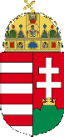 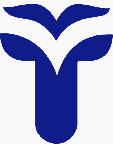 IGÉNYLŐLAP/Request Sheetfor the social security number and card 	PH.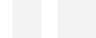 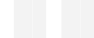 A.3517-I. r. sz.	Térítésmentes nyomtatvány                                                 NYT.53*Cause of requestfirst requestlost, stolen, damageddata changeexpiredFamily nameFamily nameFamily nameFamily nameFamily nameFamily nameFamily nameFamily nameFamily nameFamily nameFamily nameGiven nameGiven nameGiven nameGiven nameGiven nameGiven nameGiven nameGiven nameGiven nameGiven nameGiven nameBirth nameBirth nameBirth nameBirth nameBirth nameBirth nameBirth nameBirth nameBirth nameBirth nameBirth nameMother’s maiden nameMother’s maiden nameMother’s maiden nameMother’s maiden nameMother’s maiden nameMother’s maiden nameMother’s maiden nameMother’s maiden nameMother’s maiden nameMother’s maiden nameMother’s maiden namePlace of birthPlace of birthPlace of birthPlace of birthPlace of birthPlace of birthPlace of birthPlace of birthPlace of birthPlace of birthPlace of birthDate of birthDate of birthDate of birthDate of birthDate of birthDate of birthDate of birthYearYearYearYearmonthmonthmonthmonthmonthdaydaydaydayNationalityNationalityNationalityNationalityNationalityNationalityNationalityGenderGenderGenderGenderGenderGenderGendermalemalemalemalemalemalemalemalemalemalefemalefemalefemalefemalefemalefemalefemalefemalefemalefemalefemalefemalefemalefemalefemalefemalePermanent addressPermanent addressPermanent addressPost codePost codePost codePost codesettlementsettlementsettlementsettlementstreetnumbernumbernumbernumberFloor/doorFloor/doorFloor/doorFloor/doorFloor/doorFloor/doorFloor/doorFloor/doorTemporary addressTemporary addressTemporary addressPost codePost codePost codePost codesettlementsettlementsettlementsettlementstreetnumbernumbernumbernumberFloor/doorFloor/doorFloor/doorFloor/doorFloor/doorFloor/doorFloor/doorFloor/doorSubstitute authorised person/requisitionSubstitute authorised person/requisitionSubstitute authorised person/requisitionSubstitute authorised person/requisitionSubstitute authorised person/requisitionSubstitute authorised person/requisitionSubstitute authorised person/requisitionAddressAddressAddressAddressPost codePost codePost codePost codesettlementsettlementsettlementsettlementsettlementstreetNumberNumberNumberNumberFloor/doorFloor/doorFloor/doorFloor/doorFloor/doorFloor/doorFloor/doorFloor/doorFloor/doorAlulírott nyilatkozom arról, hogy külföldön EGT, Egyezményes államban, saját biztosítási rendszerrel rendelkezőszervezetnél fennálló biztosítási jogviszonnyal nem rendelkezem./I, the undersigned hereby declare that I have no social security in any other EEA country. Alulírott nyilatkozom arról, hogy külföldön EGT, Egyezményes államban, saját biztosítási rendszerrel rendelkezőszervezetnél fennálló biztosítási jogviszonnyal nem rendelkezem./I, the undersigned hereby declare that I have no social security in any other EEA country. Alulírott nyilatkozom arról, hogy külföldön EGT, Egyezményes államban, saját biztosítási rendszerrel rendelkezőszervezetnél fennálló biztosítási jogviszonnyal nem rendelkezem./I, the undersigned hereby declare that I have no social security in any other EEA country. Alulírott nyilatkozom arról, hogy külföldön EGT, Egyezményes államban, saját biztosítási rendszerrel rendelkezőszervezetnél fennálló biztosítási jogviszonnyal nem rendelkezem./I, the undersigned hereby declare that I have no social security in any other EEA country. Alulírott nyilatkozom arról, hogy külföldön EGT, Egyezményes államban, saját biztosítási rendszerrel rendelkezőszervezetnél fennálló biztosítási jogviszonnyal nem rendelkezem./I, the undersigned hereby declare that I have no social security in any other EEA country. Alulírott nyilatkozom arról, hogy külföldön EGT, Egyezményes államban, saját biztosítási rendszerrel rendelkezőszervezetnél fennálló biztosítási jogviszonnyal nem rendelkezem./I, the undersigned hereby declare that I have no social security in any other EEA country. Alulírott nyilatkozom arról, hogy külföldön EGT, Egyezményes államban, saját biztosítási rendszerrel rendelkezőszervezetnél fennálló biztosítási jogviszonnyal nem rendelkezem./I, the undersigned hereby declare that I have no social security in any other EEA country. Alulírott nyilatkozom arról, hogy külföldön EGT, Egyezményes államban, saját biztosítási rendszerrel rendelkezőszervezetnél fennálló biztosítási jogviszonnyal nem rendelkezem./I, the undersigned hereby declare that I have no social security in any other EEA country. Alulírott nyilatkozom arról, hogy külföldön EGT, Egyezményes államban, saját biztosítási rendszerrel rendelkezőszervezetnél fennálló biztosítási jogviszonnyal nem rendelkezem./I, the undersigned hereby declare that I have no social security in any other EEA country. Alulírott nyilatkozom arról, hogy külföldön EGT, Egyezményes államban, saját biztosítási rendszerrel rendelkezőszervezetnél fennálló biztosítási jogviszonnyal nem rendelkezem./I, the undersigned hereby declare that I have no social security in any other EEA country. Alulírott nyilatkozom arról, hogy külföldön EGT, Egyezményes államban, saját biztosítási rendszerrel rendelkezőszervezetnél fennálló biztosítási jogviszonnyal nem rendelkezem./I, the undersigned hereby declare that I have no social security in any other EEA country. Alulírott nyilatkozom arról, hogy külföldön EGT, Egyezményes államban, saját biztosítási rendszerrel rendelkezőszervezetnél fennálló biztosítási jogviszonnyal nem rendelkezem./I, the undersigned hereby declare that I have no social security in any other EEA country. Alulírott nyilatkozom arról, hogy külföldön EGT, Egyezményes államban, saját biztosítási rendszerrel rendelkezőszervezetnél fennálló biztosítási jogviszonnyal nem rendelkezem./I, the undersigned hereby declare that I have no social security in any other EEA country. Alulírott nyilatkozom arról, hogy külföldön EGT, Egyezményes államban, saját biztosítási rendszerrel rendelkezőszervezetnél fennálló biztosítási jogviszonnyal nem rendelkezem./I, the undersigned hereby declare that I have no social security in any other EEA country. Alulírott nyilatkozom arról, hogy külföldön EGT, Egyezményes államban, saját biztosítási rendszerrel rendelkezőszervezetnél fennálló biztosítási jogviszonnyal nem rendelkezem./I, the undersigned hereby declare that I have no social security in any other EEA country. Alulírott nyilatkozom arról, hogy külföldön EGT, Egyezményes államban, saját biztosítási rendszerrel rendelkezőszervezetnél fennálló biztosítási jogviszonnyal nem rendelkezem./I, the undersigned hereby declare that I have no social security in any other EEA country. Alulírott nyilatkozom arról, hogy külföldön EGT, Egyezményes államban, saját biztosítási rendszerrel rendelkezőszervezetnél fennálló biztosítási jogviszonnyal nem rendelkezem./I, the undersigned hereby declare that I have no social security in any other EEA country. Alulírott nyilatkozom arról, hogy külföldön EGT, Egyezményes államban, saját biztosítási rendszerrel rendelkezőszervezetnél fennálló biztosítási jogviszonnyal nem rendelkezem./I, the undersigned hereby declare that I have no social security in any other EEA country. Alulírott nyilatkozom arról, hogy külföldön EGT, Egyezményes államban, saját biztosítási rendszerrel rendelkezőszervezetnél fennálló biztosítási jogviszonnyal nem rendelkezem./I, the undersigned hereby declare that I have no social security in any other EEA country. Alulírott nyilatkozom arról, hogy külföldön EGT, Egyezményes államban, saját biztosítási rendszerrel rendelkezőszervezetnél fennálló biztosítási jogviszonnyal nem rendelkezem./I, the undersigned hereby declare that I have no social security in any other EEA country. Alulírott nyilatkozom arról, hogy külföldön EGT, Egyezményes államban, saját biztosítási rendszerrel rendelkezőszervezetnél fennálló biztosítási jogviszonnyal nem rendelkezem./I, the undersigned hereby declare that I have no social security in any other EEA country. Alulírott nyilatkozom arról, hogy külföldön EGT, Egyezményes államban, saját biztosítási rendszerrel rendelkezőszervezetnél fennálló biztosítási jogviszonnyal nem rendelkezem./I, the undersigned hereby declare that I have no social security in any other EEA country. Alulírott nyilatkozom arról, hogy külföldön EGT, Egyezményes államban, saját biztosítási rendszerrel rendelkezőszervezetnél fennálló biztosítási jogviszonnyal nem rendelkezem./I, the undersigned hereby declare that I have no social security in any other EEA country. Alulírott nyilatkozom arról, hogy külföldön EGT, Egyezményes államban, saját biztosítási rendszerrel rendelkezőszervezetnél fennálló biztosítási jogviszonnyal nem rendelkezem./I, the undersigned hereby declare that I have no social security in any other EEA country. Alulírott nyilatkozom arról, hogy külföldön EGT, Egyezményes államban, saját biztosítási rendszerrel rendelkezőszervezetnél fennálló biztosítási jogviszonnyal nem rendelkezem./I, the undersigned hereby declare that I have no social security in any other EEA country. Alulírott nyilatkozom arról, hogy külföldön EGT, Egyezményes államban, saját biztosítási rendszerrel rendelkezőszervezetnél fennálló biztosítási jogviszonnyal nem rendelkezem./I, the undersigned hereby declare that I have no social security in any other EEA country. Alulírott nyilatkozom arról, hogy külföldön EGT, Egyezményes államban, saját biztosítási rendszerrel rendelkezőszervezetnél fennálló biztosítási jogviszonnyal nem rendelkezem./I, the undersigned hereby declare that I have no social security in any other EEA country. Alulírott nyilatkozom arról, hogy külföldön EGT, Egyezményes államban, saját biztosítási rendszerrel rendelkezőszervezetnél fennálló biztosítási jogviszonnyal nem rendelkezem./I, the undersigned hereby declare that I have no social security in any other EEA country. Alulírott nyilatkozom arról, hogy külföldön EGT, Egyezményes államban, saját biztosítási rendszerrel rendelkezőszervezetnél fennálló biztosítási jogviszonnyal nem rendelkezem./I, the undersigned hereby declare that I have no social security in any other EEA country. Alulírott nyilatkozom arról, hogy külföldön EGT, Egyezményes államban, saját biztosítási rendszerrel rendelkezőszervezetnél fennálló biztosítási jogviszonnyal nem rendelkezem./I, the undersigned hereby declare that I have no social security in any other EEA country. Alulírott nyilatkozom arról, hogy külföldön EGT, Egyezményes államban, saját biztosítási rendszerrel rendelkezőszervezetnél fennálló biztosítási jogviszonnyal nem rendelkezem./I, the undersigned hereby declare that I have no social security in any other EEA country. Alulírott nyilatkozom arról, hogy külföldön EGT, Egyezményes államban, saját biztosítási rendszerrel rendelkezőszervezetnél fennálló biztosítási jogviszonnyal nem rendelkezem./I, the undersigned hereby declare that I have no social security in any other EEA country. Alulírott nyilatkozom arról, hogy külföldön EGT, Egyezményes államban, saját biztosítási rendszerrel rendelkezőszervezetnél fennálló biztosítási jogviszonnyal nem rendelkezem./I, the undersigned hereby declare that I have no social security in any other EEA country. Alulírott nyilatkozom arról, hogy külföldön EGT, Egyezményes államban, saját biztosítási rendszerrel rendelkezőszervezetnél fennálló biztosítási jogviszonnyal nem rendelkezem./I, the undersigned hereby declare that I have no social security in any other EEA country. Alulírott nyilatkozom arról, hogy külföldön EGT, Egyezményes államban, saját biztosítási rendszerrel rendelkezőszervezetnél fennálló biztosítási jogviszonnyal nem rendelkezem./I, the undersigned hereby declare that I have no social security in any other EEA country. Alulírott nyilatkozom arról, hogy külföldön EGT, Egyezményes államban, saját biztosítási rendszerrel rendelkezőszervezetnél fennálló biztosítási jogviszonnyal nem rendelkezem./I, the undersigned hereby declare that I have no social security in any other EEA country. Alulírott nyilatkozom arról, hogy külföldön EGT, Egyezményes államban, saját biztosítási rendszerrel rendelkezőszervezetnél fennálló biztosítási jogviszonnyal nem rendelkezem./I, the undersigned hereby declare that I have no social security in any other EEA country. Alulírott nyilatkozom arról, hogy külföldön EGT, Egyezményes államban, saját biztosítási rendszerrel rendelkezőszervezetnél fennálló biztosítási jogviszonnyal nem rendelkezem./I, the undersigned hereby declare that I have no social security in any other EEA country. Alulírott nyilatkozom arról, hogy külföldön EGT, Egyezményes államban, saját biztosítási rendszerrel rendelkezőszervezetnél fennálló biztosítási jogviszonnyal nem rendelkezem./I, the undersigned hereby declare that I have no social security in any other EEA country. Alulírott nyilatkozom arról, hogy külföldön EGT, Egyezményes államban, saját biztosítási rendszerrel rendelkezőszervezetnél fennálló biztosítási jogviszonnyal nem rendelkezem./I, the undersigned hereby declare that I have no social security in any other EEA country. Alulírott nyilatkozom arról, hogy külföldön EGT, Egyezményes államban, saját biztosítási rendszerrel rendelkezőszervezetnél fennálló biztosítási jogviszonnyal nem rendelkezem./I, the undersigned hereby declare that I have no social security in any other EEA country. DataDatayearyearyearyearmonthmonthmonthmonthmonthdaydaydaydaySignatureSignatureSignatureSignatureSignatureSignatureSignatureThe Office fill in the followingsThe Office fill in the followingsThe Office fill in the followingsThe Office fill in the followingsThe Office fill in the followingsThe Office fill in the followingsThe Office fill in the followingsThe Office fill in the followingsThe Office fill in the followingsThe Office fill in the followingsThe Office fill in the followingsThe Office fill in the followingsThe Office fill in the followingsThe Office fill in the followingsThe Office fill in the followingsThe Office fill in the followingsThe Office fill in the followingsThe Office fill in the followingsThe Office fill in the followingsThe Office fill in the followingsThe Office fill in the followingsThe Office fill in the followingsThe Office fill in the followingsThe Office fill in the followingsThe Office fill in the followingsThe Office fill in the followingsThe Office fill in the followingsThe Office fill in the followingsThe Office fill in the followingsThe Office fill in the followingsThe Office fill in the followingsThe Office fill in the followingsThe Office fill in the followingsThe Office fill in the followingsThe Office fill in the followingsThe Office fill in the followingsThe Office fill in the followingsThe Office fill in the followingsThe Office fill in the followingsThe Office fill in the followingsThe Office fill in the followingsAz igénylőlap kiállítása a bemutatottAz igénylőlap kiállítása a bemutatottAz igénylőlap kiállítása a bemutatottAz igénylőlap kiállítása a bemutatottAz igénylőlap kiállítása a bemutatottAz igénylőlap kiállítása a bemutatottAz igénylőlap kiállítása a bemutatottAz igénylőlap kiállítása a bemutatottAz igénylőlap kiállítása a bemutatottAz igénylőlap kiállítása a bemutatottAz igénylőlap kiállítása a bemutatottAz igénylőlap kiállítása a bemutatottAz igénylőlap kiállítása a bemutatottAz igénylőlap kiállítása a bemutatottAz igénylőlap kiállítása a bemutatottAz igénylőlap kiállítása a bemutatottAz igénylőlap kiállítása a bemutatottAz igénylőlap kiállítása a bemutatottAz igénylőlap kiállítása a bemutatottAz igénylőlap kiállítása a bemutatottAz igénylőlap kiállítása a bemutatottAz igénylőlap kiállítása a bemutatottAz igénylőlap kiállítása a bemutatottAz igénylőlap kiállítása a bemutatottAz igénylőlap kiállítása a bemutatottAz igénylőlap kiállítása a bemutatottAz igénylőlap kiállítása a bemutatottAz igénylőlap kiállítása a bemutatottAz igénylőlap kiállítása a bemutatottAz igénylőlap kiállítása a bemutatottAz igénylőlap kiállítása a bemutatottAz igénylőlap kiállítása a bemutatottAz igénylőlap kiállítása a bemutatottAz igénylőlap kiállítása a bemutatottAz igénylőlap kiállítása a bemutatottAz igénylőlap kiállítása a bemutatottAz igénylőlap kiállítása a bemutatottAz igénylőlap kiállítása a bemutatottAz igénylőlap kiállítása a bemutatottAz igénylőlap kiállítása a bemutatottAz igénylőlap kiállítása a bemutatottszámú személyi igazolványszámú személyi igazolványszámú személyi igazolványszámú személyi igazolványszámú személyi igazolványszámú személyi igazolványszámú személyi igazolványszámú személyi igazolványszámú személyi igazolványszámú személyi igazolványszámú személyi igazolványszámú személyi igazolványszámú személyi igazolványszámú személyi igazolványszámú személyi igazolványszámú személyi igazolványszámú személyi igazolványszámú személyi igazolványszámú személyi igazolványszámú személyi igazolványszámú személyi igazolványszámú személyi igazolványszámú személyi igazolványszámú személyi igazolványszámú személyi igazolványszámú személyi igazolványszámú személyi igazolványszámú személyi igazolványszámú személyi igazolványszámú személyi igazolványszámú személyi igazolványszámú személyi igazolványszámú személyi igazolványszámú személyi igazolványszámú személyi igazolványszámú születési/házassági anyakönyvi kivonatszámú születési/házassági anyakönyvi kivonatszámú születési/házassági anyakönyvi kivonatszámú születési/házassági anyakönyvi kivonatszámú születési/házassági anyakönyvi kivonatszámú születési/házassági anyakönyvi kivonatszámú születési/házassági anyakönyvi kivonatszámú születési/házassági anyakönyvi kivonatszámú születési/házassági anyakönyvi kivonatszámú születési/házassági anyakönyvi kivonatszámú születési/házassági anyakönyvi kivonatszámú születési/házassági anyakönyvi kivonatszámú születési/házassági anyakönyvi kivonatszámú születési/házassági anyakönyvi kivonatszámú születési/házassági anyakönyvi kivonatszámú születési/házassági anyakönyvi kivonatszámú születési/házassági anyakönyvi kivonatszámú születési/házassági anyakönyvi kivonatszámú születési/házassági anyakönyvi kivonatszámú születési/házassági anyakönyvi kivonatszámú születési/házassági anyakönyvi kivonatszámú születési/házassági anyakönyvi kivonatszámú születési/házassági anyakönyvi kivonatszámú születési/házassági anyakönyvi kivonatszámú születési/házassági anyakönyvi kivonatszámú születési/házassági anyakönyvi kivonatszámú születési/házassági anyakönyvi kivonatszámú születési/házassági anyakönyvi kivonatszámú születési/házassági anyakönyvi kivonatszámú születési/házassági anyakönyvi kivonatszámú születési/házassági anyakönyvi kivonatszámú születési/házassági anyakönyvi kivonatszámú születési/házassági anyakönyvi kivonatszámú születési/házassági anyakönyvi kivonatszámú születési/házassági anyakönyvi kivonatszámú útlevélszámú útlevélszámú útlevélszámú útlevélszámú útlevélszámú útlevélszámú útlevélszámú útlevélszámú útlevélszámú útlevélszámú útlevélszámú útlevélszámú útlevélszámú útlevélszámú útlevélszámú útlevélszámú útlevélszámú útlevélszámú útlevélszámú útlevélszámú útlevélszámú útlevélszámú útlevélszámú útlevélszámú útlevélszámú útlevélszámú útlevélszámú útlevélszámú útlevélszámú útlevélszámú útlevélszámú útlevélszámú útlevélszámú útlevélszámú útlevélszámú tartózkodási engedélyszámú tartózkodási engedélyszámú tartózkodási engedélyszámú tartózkodási engedélyszámú tartózkodási engedélyszámú tartózkodási engedélyszámú tartózkodási engedélyszámú tartózkodási engedélyszámú tartózkodási engedélyszámú tartózkodási engedélyszámú tartózkodási engedélyszámú tartózkodási engedélyszámú tartózkodási engedélyszámú tartózkodási engedélyszámú tartózkodási engedélyszámú tartózkodási engedélyszámú tartózkodási engedélyszámú tartózkodási engedélyszámú tartózkodási engedélyszámú tartózkodási engedélyszámú tartózkodási engedélyszámú tartózkodási engedélyszámú tartózkodási engedélyszámú tartózkodási engedélyszámú tartózkodási engedélyszámú tartózkodási engedélyszámú tartózkodási engedélyszámú tartózkodási engedélyszámú tartózkodási engedélyszámú tartózkodási engedélyszámú tartózkodási engedélyszámú tartózkodási engedélyszámú tartózkodási engedélyszámú tartózkodási engedélyszámú tartózkodási engedélyszámú egyéb okirat alapján történt.számú egyéb okirat alapján történt.számú egyéb okirat alapján történt.számú egyéb okirat alapján történt.számú egyéb okirat alapján történt.számú egyéb okirat alapján történt.számú egyéb okirat alapján történt.számú egyéb okirat alapján történt.számú egyéb okirat alapján történt.számú egyéb okirat alapján történt.számú egyéb okirat alapján történt.számú egyéb okirat alapján történt.számú egyéb okirat alapján történt.számú egyéb okirat alapján történt.számú egyéb okirat alapján történt.számú egyéb okirat alapján történt.számú egyéb okirat alapján történt.számú egyéb okirat alapján történt.számú egyéb okirat alapján történt.számú egyéb okirat alapján történt.számú egyéb okirat alapján történt.számú egyéb okirat alapján történt.számú egyéb okirat alapján történt.számú egyéb okirat alapján történt.számú egyéb okirat alapján történt.számú egyéb okirat alapján történt.számú egyéb okirat alapján történt.számú egyéb okirat alapján történt.számú egyéb okirat alapján történt.számú egyéb okirat alapján történt.számú egyéb okirat alapján történt.számú egyéb okirat alapján történt.számú egyéb okirat alapján történt.számú egyéb okirat alapján történt.számú egyéb okirat alapján történt.A TAJ kiadását megalapozó jogviszony megnevezése:A TAJ kiadását megalapozó jogviszony megnevezése:A TAJ kiadását megalapozó jogviszony megnevezése:A TAJ kiadását megalapozó jogviszony megnevezése:A TAJ kiadását megalapozó jogviszony megnevezése:A TAJ kiadását megalapozó jogviszony megnevezése:A TAJ kiadását megalapozó jogviszony megnevezése:A TAJ kiadását megalapozó jogviszony megnevezése:A TAJ kiadását megalapozó jogviszony megnevezése:A TAJ kiadását megalapozó jogviszony megnevezése:A TAJ kiadását megalapozó jogviszony megnevezése:A TAJ kiadását megalapozó jogviszony megnevezése:A TAJ kiadását megalapozó jogviszony megnevezése:A TAJ kiadását megalapozó jogviszony megnevezése:Az adatok valódiságát ellenőriztem:Az adatok valódiságát ellenőriztem:Az adatok valódiságát ellenőriztem:Az adatok valódiságát ellenőriztem:Az adatok valódiságát ellenőriztem:Az adatok valódiságát ellenőriztem:Az adatok valódiságát ellenőriztem:Az adatok valódiságát ellenőriztem:Az adatok valódiságát ellenőriztem:Az adatok valódiságát ellenőriztem:Az adatok valódiságát ellenőriztem:Az adatok valódiságát ellenőriztem:Az adatok valódiságát ellenőriztem:Az adatok valódiságát ellenőriztem:Az adatok valódiságát ellenőriztem:Az adatok valódiságát ellenőriztem:Az adatok valódiságát ellenőriztem:Az adatok valódiságát ellenőriztem:Az adatok valódiságát ellenőriztem:Az adatok valódiságát ellenőriztem:Az adatok valódiságát ellenőriztem:Az adatok valódiságát ellenőriztem:Az adatok valódiságát ellenőriztem:Az adatok valódiságát ellenőriztem:Az adatok valódiságát ellenőriztem:Az adatok valódiságát ellenőriztem:Az adatok valódiságát ellenőriztem:Az adatok valódiságát ellenőriztem:Az adatok valódiságát ellenőriztem:Az adatok valódiságát ellenőriztem:Az adatok valódiságát ellenőriztem:Az adatok valódiságát ellenőriztem:Az adatok valódiságát ellenőriztem:Az adatok valódiságát ellenőriztem:Az adatok valódiságát ellenőriztem:Az adatok valódiságát ellenőriztem:Az adatok valódiságát ellenőriztem:Az adatok valódiságát ellenőriztem:Az adatok valódiságát ellenőriztem:Az adatok valódiságát ellenőriztem:Az adatok valódiságát ellenőriztem:Az igénylő Társadalombiztosítási Azonosító JeleAz igénylő Társadalombiztosítási Azonosító JeleAz igénylő Társadalombiztosítási Azonosító JeleAz igénylő Társadalombiztosítási Azonosító JeleAz igénylő Társadalombiztosítási Azonosító JeleAz igénylő Társadalombiztosítási Azonosító JeleAz igénylő Társadalombiztosítási Azonosító JeleAz igénylő Társadalombiztosítási Azonosító JeleAz igénylő Társadalombiztosítási Azonosító JeleAz igénylő Társadalombiztosítási Azonosító JeleAz igénylő Társadalombiztosítási Azonosító JeleAz igénylő Társadalombiztosítási Azonosító JeleAz igénylő Társadalombiztosítási Azonosító JeleAz igénylő Társadalombiztosítási Azonosító JeleAz igénylő Társadalombiztosítási Azonosító JeleAz igénylő Társadalombiztosítási Azonosító JeleAz igénylő Társadalombiztosítási Azonosító JeleAz igénylő Társadalombiztosítási Azonosító JeleAz igénylő Társadalombiztosítási Azonosító JeleIgazgatási szolgáltatási díj befizetésére vonatkozó feljegyzésIgazgatási szolgáltatási díj befizetésére vonatkozó feljegyzésIgazgatási szolgáltatási díj befizetésére vonatkozó feljegyzésIgazgatási szolgáltatási díj befizetésére vonatkozó feljegyzésIgazgatási szolgáltatási díj befizetésére vonatkozó feljegyzésIgazgatási szolgáltatási díj befizetésére vonatkozó feljegyzésIgazgatási szolgáltatási díj befizetésére vonatkozó feljegyzésIgazgatási szolgáltatási díj befizetésére vonatkozó feljegyzésIgazgatási szolgáltatási díj befizetésére vonatkozó feljegyzésIgazgatási szolgáltatási díj befizetésére vonatkozó feljegyzésIgazgatási szolgáltatási díj befizetésére vonatkozó feljegyzésIgazgatási szolgáltatási díj befizetésére vonatkozó feljegyzésIgazgatási szolgáltatási díj befizetésére vonatkozó feljegyzésIgazgatási szolgáltatási díj befizetésére vonatkozó feljegyzésIgazgatási szolgáltatási díj befizetésére vonatkozó feljegyzésIgazgatási szolgáltatási díj befizetésére vonatkozó feljegyzésIgazgatási szolgáltatási díj befizetésére vonatkozó feljegyzésIgazgatási szolgáltatási díj befizetésére vonatkozó feljegyzésIgazgatási szolgáltatási díj befizetésére vonatkozó feljegyzésIgazgatási szolgáltatási díj befizetésére vonatkozó feljegyzésIgazgatási szolgáltatási díj befizetésére vonatkozó feljegyzésIgazgatási szolgáltatási díj befizetésére vonatkozó feljegyzésIgazgatási szolgáltatási díj befizetésére vonatkozó feljegyzésIgazgatási szolgáltatási díj befizetésére vonatkozó feljegyzésIgazgatási szolgáltatási díj befizetésére vonatkozó feljegyzésIgazgatási szolgáltatási díj befizetésére vonatkozó feljegyzésIgazgatási szolgáltatási díj befizetésére vonatkozó feljegyzésIgazgatási szolgáltatási díj befizetésére vonatkozó feljegyzésIgazgatási szolgáltatási díj befizetésére vonatkozó feljegyzésIgazgatási szolgáltatási díj befizetésére vonatkozó feljegyzésIgazgatási szolgáltatási díj befizetésére vonatkozó feljegyzésIgazgatási szolgáltatási díj befizetésére vonatkozó feljegyzésIgazgatási szolgáltatási díj befizetésére vonatkozó feljegyzésIgazgatási szolgáltatási díj befizetésére vonatkozó feljegyzésIgazgatási szolgáltatási díj befizetésére vonatkozó feljegyzésIgazgatási szolgáltatási díj befizetésére vonatkozó feljegyzésIgazgatási szolgáltatási díj befizetésére vonatkozó feljegyzésIgazgatási szolgáltatási díj befizetésére vonatkozó feljegyzésIgazgatási szolgáltatási díj befizetésére vonatkozó feljegyzésIgazgatási szolgáltatási díj befizetésére vonatkozó feljegyzésIgazgatási szolgáltatási díj befizetésére vonatkozó feljegyzésIktatószám, dátum:Iktatószám, dátum:Iktatószám, dátum:Iktatószám, dátum:Iktatószám, dátum:évévévévévhóhóhóhónapnapÜgyintéző aláirásaÜgyintéző aláirásaÜgyintéző aláirásaÜgyintéző aláirásaÜgyintéző aláirásaÜgyintéző aláirásaÜgyintéző aláirásaÜgyintéző aláirásaÜgyintéző aláirásaÜgyintéző aláirásaÜgyintéző aláirásaÜgyintéző aláirásaÜgyintéző aláirásaÜgyintéző aláirásaÜgyintéző aláirásaÜgyintéző aláirásaÜgyintéző aláirásaÜgyintéző aláirásaÜgyintéző aláirásaÜgyintéző aláirásaÜgyintéző aláirásaÜgyintéző aláirásaÜgyintéző aláirásaÜgyintéző aláirásaÜgyintéző aláirásaÜgyintéző aláirásaÜgyintéző aláirásaÜgyintéző aláirásaÜgyintéző aláirásaÜgyintéző aláirásaÜgyintéző aláirásaÜgyintéző aláirásaÜgyintéző aláirásaÜgyintéző aláirásaÜgyintéző aláirásaÜgyintéző aláirásaÜgyintéző aláirásaÜgyintéző aláirásaÜgyintéző aláirásaÜgyintéző aláirásaÜgyintéző aláirása